APPLICATION CHECKLIST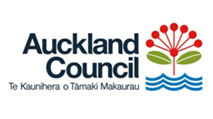 AUCKLAND UNITARY PLAN – Operative in PartSECTION 88 CHECKWRITTEN APPROVALS (if obtained)IWI ENGAGEMENT (if required)RESOURCE CONSENTS ON THE SUBJECT SITE OR OTHER SITES (RECEIVING ENVIRONMENT)RURAL ZONES (H19-H21)       If a row is not relevant, insert N/A into comments sectionSUBDIVISION – RURAL (E39)      If a row is not relevant, insert N/A into comments section. If no subdivision proposed, delete this entire section. See standard conditions.CHAPTER D OVERLAYS      If a row is not relevant, insert N/A into comments sectionExpand sections as required. Frequently used sections such as D10, D11, D12, D26 have already been expanded below. If there is an overlay that applies to your site that is not shown, please add.CHAPTER E AUCKLAND-WIDE      If a row is not relevant, insert N/A into comments sectionExpand relevant sections as required. Frequently used sections such as E27 and E36 have already been expanded below.PRECINCT       If a row is not relevant, insert N/A into comments section. Remember to read general rules C1.6(3)&(4) about relationship between precinct rules and other rules in the AUP(OP) NATIONAL ENVIRONMENTAL STANDARDS (NES)    If NES not relevant, insert N/A into comments sectionOVERALL ACTIVITY STATUS 	Add / amend / delete rows for different consent types as requiredCOMMENTS / NOTESUSEFUL LINKSFor questions regarding this checklist, please email:RCpractice@aucklandcouncil.govt.nzSite AddressApplicantDateProposalSite Area (gross & net)Refer to definition of net site area in Chapter J1Refer to definition of net site area in Chapter J1Refer to definition of net site area in Chapter J1Refer to definition of net site area in Chapter J1Record of Title (ROT)Record of Title (ROT)Record of Title (ROT)Record of Title (ROT)Record of Title (ROT)Supplied Yes NoLess than 3 months old?Less than 3 months old?Easements Yes NoBuilding Line Restriction Yes NoCouncil will treat BLR as front boundary until removed from ROTCouncil will treat BLR as front boundary until removed from ROTConsent notice Yes NoCovenant Yes NoEncumbrance Yes NoLimited as to parcels Yes NoHas a surveyor provided written confirmation that the boundary lines are accurate and the coverage calculations appropriate?Has a surveyor provided written confirmation that the boundary lines are accurate and the coverage calculations appropriate?Auckland Unitary Plan (Operative in part) (AUP(OP))Auckland Unitary Plan (Operative in part) (AUP(OP))Auckland Unitary Plan (Operative in part) (AUP(OP))Auckland Unitary Plan (Operative in part) (AUP(OP))Auckland Unitary Plan (Operative in part) (AUP(OP))ZoningPrecinctOverlaysControlsCheck if arterial road on planning maps. Use the query tool on the road reserve.Check if arterial road on planning maps. Use the query tool on the road reserve.Check if arterial road on planning maps. Use the query tool on the road reserve.Check if arterial road on planning maps. Use the query tool on the road reserve.Designations / NORsModificationsRelevant Plan ChangesSite CharacteristicsSite CharacteristicsSite CharacteristicsSite CharacteristicsSite CharacteristicsFlood plain Yes NoRefer to GeoMaps and Chapter J1 definitionIf yes, then has a flood report and hazard risk assessment been prepared?Refer to GeoMaps and Chapter J1 definitionIf yes, then has a flood report and hazard risk assessment been prepared?Overland flow path Yes NoRefer to GeoMaps and Chapter J1 definitionIf yes, then has a flood report and hazard risk assessment prepared?Refer to GeoMaps and Chapter J1 definitionIf yes, then has a flood report and hazard risk assessment prepared?Stream Yes NoRefer to GeoMaps and Chapter J1 definitionIf in doubt, Council will do a site visitIf yes, then riparian yard and vegetation protection (E15) applies.Esplanade reserve may be required if subdivision proposed.Refer to GeoMaps and Chapter J1 definitionIf in doubt, Council will do a site visitIf yes, then riparian yard and vegetation protection (E15) applies.Esplanade reserve may be required if subdivision proposed.Coastal erosion Yes NoRefer to Chapter J1 definitionRefer to Chapter J1 definitionLand which may be subject to instability Yes NoRefer to GeoMaps and Chapter J1 definitionIf yes, then has a geotechnical report and hazard risk assessment prepared?Refer to GeoMaps and Chapter J1 definitionIf yes, then has a geotechnical report and hazard risk assessment prepared?Geology Yes NoRefer to GeoMaps and Chapter J1 definitionAre the ground conditions on basalt rock?If yes and cuts are involved, then has a geotech report been prepared identifying ground conditions and rock depth?Refer to GeoMaps and Chapter J1 definitionAre the ground conditions on basalt rock?If yes and cuts are involved, then has a geotech report been prepared identifying ground conditions and rock depth?Contamination Yes NoRefer to GeoMaps, property file, and do a site visit, noting adjoining uses that may trigger provisions.NESCS and AUP provisions will applyRefer to GeoMaps, property file, and do a site visit, noting adjoining uses that may trigger provisions.NESCS and AUP provisions will applyStatutory acknowledgment area Yes NoRefer to GeoMaps (Tangata Whenua > Treaty Settlements > Statutory acknowledgements)Refer to GeoMaps (Tangata Whenua > Treaty Settlements > Statutory acknowledgements)Application requirementsProvided?Provided?CommentsApplication form – completed and signed Yes NoIf the application is under s127, is the applicant the consent holder, or do they have written authority from consent holder? Yes NoRecord of Title and associated documentation – refer to ROT section above Yes NoEvidence of notification to claimants under the Marine and Coastal Area (Takutai Moana) Act 2011 Yes NoRequired if any part of proposal is within coastal marine areaAre any additional resource consents under s87 of the RMA required? Yes NoIf so, and Council requires these consents to be applied for and considered together with this application, they will request under s91Assessment of Environmental Effects (AEE)Assessment of Environmental Effects (AEE)Assessment of Environmental Effects (AEE)Assessment of Environmental Effects (AEE)Description of site Yes NoDescription of proposal Yes NoAll reasons for consent identified Yes NoCompliance demonstrated where certain aspects have been claimed as permitted Yes NoIs this demonstrated on drawings and AEE E.g compliance with noise standardsAssessment of effects (including any affected persons) Yes NoWritten approvals of affected persons (if obtained) Yes NoAre written approvals in the prescribed form?s104(1)(b) assessment – have relevant matters of discretion, assessment criteria, objectives and policies (including special information requirements) been addressed? Yes NoCultural effects assessment and/or evidence of engagement with mana whenua Yes NoIs engagement required?Assessment against New Zealand Coastal Policy Statement (NZCPS) (if relevant) Yes NoHave you checked Schedule 4 of the RMA and confirmed that all other relevant required information has been provided? Yes NoPlans and drawingsPlans and drawingsPlans and drawingsPlans and drawingsScaled plans Yes NoExisting site plan / topographical plan Yes NoShould show road reserve, berm, street trees, and building outlines for adjoining sitesProposed site plan, floor plans, elevations, etc. Yes NoHave planning controls and extent of infringements been shown?Have HIRTB infringements been highlighted and quantified on elevations?Earthworks plan Yes NoHave cut and fill areas shown and quantified?Have retaining walls and heights been shown?Drainage plan Yes NoOnly required if matters of discretion refer to drainageScheme plan showing:New lot boundariesGross and net site areasProposed and existing easementsMemorandum of Easements tableBuilding platforms indicatedStaging details / balance lot(s) (if applicable)Streams and Esplanade reserves/strips (if applicable) Yes NoOnly required if subdivision is proposedReportsReportsReportsReportsRelevant reports provided based on-site characteristics – refer to page 1 Yes NoInfrastructure Report Yes NoRequired when matters of discretion include drainage capacityWritten approvals of affected parties must be on the Council form (or the prescribed form). Council requires that plans must be signed.Approvals must include name, address, signature and date. Approvals must include signed and dated copies of the plans by the affected persons.If Trust or Company, check that the person signing has delegation on behalf of.Council will put the application on hold under s88E of the RMA if the applicant is still seeking written approvalsWritten approvals of affected parties must be on the Council form (or the prescribed form). Council requires that plans must be signed.Approvals must include name, address, signature and date. Approvals must include signed and dated copies of the plans by the affected persons.If Trust or Company, check that the person signing has delegation on behalf of.Council will put the application on hold under s88E of the RMA if the applicant is still seeking written approvalsWritten approvals of affected parties must be on the Council form (or the prescribed form). Council requires that plans must be signed.Approvals must include name, address, signature and date. Approvals must include signed and dated copies of the plans by the affected persons.If Trust or Company, check that the person signing has delegation on behalf of.Council will put the application on hold under s88E of the RMA if the applicant is still seeking written approvalsWritten approvals of affected parties must be on the Council form (or the prescribed form). Council requires that plans must be signed.Approvals must include name, address, signature and date. Approvals must include signed and dated copies of the plans by the affected persons.If Trust or Company, check that the person signing has delegation on behalf of.Council will put the application on hold under s88E of the RMA if the applicant is still seeking written approvalsAddressNameOwner / Occupier?In accordance with the prescribed form?Iwi NameResponseDate of ReferralDate of ResponseUse this table if mana whenua engagement required under AUP assessment, noting any objectives or policies that apply to your application that refer to consideration of cultural values.AddressProposalConsent Number(s)Date ApprovedList any applicable consents that form part of the receiving environment, whether implemented or otherwiseActivity or standard checkedActivity or standard checkedCompliesInfringementActivity Status CommentsActivity TableActivity TableActivity TableActivity TableActivity TableActivity TableUse Use If in the High Noise Area, see Practice and Guidance NoteDevelopmentDevelopmentStandardsStandardsStandardsStandardsStandardsStandardsGeneralGeneralBuilding heightBuilding heightYardsFrontAny retaining walls within 1.5m of road boundary?YardsSideAny retaining walls over 1.5m high within yard setback?Any retaining walls within 1.5m of public place?YardsRearAny retaining walls over 1.5m high within yard setback?Any retaining walls within 1.5m of public place?YardsRiparianIf infringed, then preparation of an ecology report likely requiredYardsLakeIf infringed, then preparation of an ecology report likely requiredYardsCoastal protectionIf infringed, then preparation of an ecology report likely requiredBuilding coverageBuilding coverageRefer to Chapter J1 definition for inclusions and exclusionsBuildings housing animals – minimum separation distanceBuildings housing animals – minimum separation distanceSize of buildings – intensive farming, intensive poultry farming,animal breeding or boarding, produce sales, and on-site primary produce manufacturingSize of buildings – intensive farming, intensive poultry farming,animal breeding or boarding, produce sales, and on-site primary produce manufacturingFree-range poultry farmingFree-range poultry farmingForestryForestryAnimal breeding or boardingAnimal breeding or boardingProduce salesProduce salesDwellingsDwellingsMinor dwellingsMinor dwellingsSee Practice and Guidance NoteWorkers’ accommodationWorkers’ accommodationHome occupationsHome occupationsMarketsMarketsQuarries – farm or forestryQuarries – farm or forestryMineral prospecting and mineral explorationMineral prospecting and mineral explorationPost-harvest facilitiesPost-harvest facilitiesOn-site primary produce manufacturingOn-site primary produce manufacturingRestaurants and cafesRestaurants and cafesOutdoor recreation activitiesOutdoor recreation activitiesActivity or standard checkedCompliesInfringementActivity Status CommentsActivityActivityActivityActivityActivityActivity tablesStandardsStandardsStandardsStandardsStandardsGeneralGeneralGeneralGeneralGeneralSpecified building areaAccess and entrance stripServicesStagingOverland flow pathsExisting vegetation on the siteSpecific purposesSpecific purposesSpecific purposesSpecific purposesSpecific purposesLease in excess of 35 years of a building or part of a building where a cross lease, company lease, or unit title subdivision is not involvedSubdivision for a network utilityAmendments to a cross lease or unit title, including additions and alterations to buildings, accessory buildings and areas for exclusive use by an owner or ownersBoundary adjustments which do not exceed 10 per cent of the original siteSubdivision establishing an esplanade reserveSubdivision of a site within the one per cent annual exceedance probability floodplainSubdivision of land which may be subject to coastal hazardsIn-situ subdivision creating additional sites through protection of indigenous vegetation identified in the Significant Ecological Areas OverlayIn-situ subdivision creating additional sites through establishing indigenous revegetation plantingTransferable rural site subdivision through the amalgamation of donor sites, including sites identified in Appendix 14 Land amalgamation incentivised areaSubdivision in the Rural – Rural Production Zone, Rural – Mixed Rural Zone, Rural – Rural Coastal Zone, and Rural – Rural Conservation ZoneSubdivision in the Rural – Countryside Living ZoneSubdivision in Rural – Waitākere Ranges ZoneOverlay checkedCompliesInfringementActivity StatusCommentsNatural ResourcesNatural ResourcesNatural ResourcesNatural ResourcesNatural ResourcesD1 – D9N/AN/AN/AContains objectives and policies onlyHave these been assessed in AEE where relevant?Natural HeritageNatural HeritageNatural HeritageNatural HeritageNatural HeritageD10 Outstanding Natural Features Overlay and Outstanding Natural Landscapes OverlayD10 Outstanding Natural Features Overlay and Outstanding Natural Landscapes OverlayD10 Outstanding Natural Features Overlay and Outstanding Natural Landscapes OverlayD10 Outstanding Natural Features Overlay and Outstanding Natural Landscapes OverlayD10 Outstanding Natural Features Overlay and Outstanding Natural Landscapes OverlayActivity tablesBuildings and structuresRural activities(no standards)D11 Outstanding Natural Character and High Natural Character OverlayD11 Outstanding Natural Character and High Natural Character OverlayD11 Outstanding Natural Character and High Natural Character OverlayD11 Outstanding Natural Character and High Natural Character OverlayD11 Outstanding Natural Character and High Natural Character OverlayActivity tableTemporary activitiesDemolition of buildingsFarming/forestryBuildings and structuresAntennas and aerialsTemporary activitiesBuildings and structuresD12 Waitakere Ranges Heritage Area OverlayD12 Waitakere Ranges Heritage Area OverlayD12 Waitakere Ranges Heritage Area OverlayD12 Waitakere Ranges Heritage Area OverlayD12 Waitakere Ranges Heritage Area OverlayActivity tables[insert relevant standards]Natural HeritageNatural HeritageNatural HeritageNatural HeritageNatural HeritageD13 Notable Trees OverlayCheck if notable tree on neighbouring site as protected root zone may extend over boundaryD14 Volcanic Viewshafts and Height Sensitive Areas OverlayUnlikely to be relevant outside of RUBD15 Ridgeline Protection OverlayD16 Local Public Views OverlayBuilt Heritage and CharacterBuilt Heritage and CharacterBuilt Heritage and CharacterBuilt Heritage and CharacterBuilt Heritage and CharacterD17 Historic Heritage OverlayD18 Special Character Areas Overlay – Residential and BusinessD19 Auckland War Memorial Museum Viewshaft OverlayMana WhenuaMana WhenuaMana WhenuaMana WhenuaMana WhenuaD21 Sites and Places of Significance to Mana Whenua OverlayBuilt EnvironmentBuilt EnvironmentBuilt EnvironmentBuilt EnvironmentBuilt EnvironmentD22 Identified Growth Corridor OverlayInfrastructure Infrastructure Infrastructure Infrastructure Infrastructure D23 Airport Approach Surface OverlayD24 Aircraft Noise OverlayD25 City Centre Port Noise Overlay D26 National Grid Corridor OverlayD26 National Grid Corridor OverlayD26 National Grid Corridor OverlayD26 National Grid Corridor OverlayD26 National Grid Corridor OverlayActivity tablesActivitiesDevelopment, buildings and structuresLand disturbance SubdivisionLand disturbance with National Grid YardUnderground network utilitiesFencesBuildings and structuresAccessory buildingsHorticultural structuresSubdivisionInfrastructureInfrastructureInfrastructureInfrastructureInfrastructureD27 Quarry Buffer Area OverlaySpecial Information RequirementsSpecial Information RequirementsSpecial Information RequirementsSpecial Information RequirementsSpecial Information RequirementsList requirement here Provided?Check relevant provisionsCheck relevant provisionsCheck relevant provisionsAuckland-wide checkedCompliesInfringementActivity StatusCommentsNatural ResourcesNatural ResourcesNatural ResourcesNatural ResourcesNatural ResourcesE1 Water quality and integrated managementN/AN/AN/AContains objectives and policies onlyHave these been assessed in AEE where relevant?E2 Water quantity, allocation and useN/AN/AN/AContains objectives and policies onlyHave these been assessed in AEE where relevant?E3 Lakes, rivers, streams and wetlandsActivities in, on, under or over the bed of lakes, rivers, streams and wetlands?E4 Other discharges of contaminantsCheck requirements for disposal of water from swimming pools to be removed/demolishedE5 On-site and small scale wastewater treatment and disposalRelevant where site has no public reticulated wastewaterE6 Wastewater network managementRelevant if new wastewater network proposedE7 Taking, using, damming and diversion of water and drillingApplications should generally include some comment around whether a groundwater permit is required if there is cut on siteE8 Stormwater – Discharge and diversionE9 Stormwater quality – High contaminant generating car parks and high use roadsIs a surface car park of more than 30 spaces proposed?E10 Stormwater management area – Flow 1 and Flow 2 (SMAF)Is the site in a SMAF area on planning maps?Have calcs been provided to confirm whether mitigation meets requirements?Check all standards to make sure they are being complied with, or conditions are being offered by applicant to ensure complianceE11 Land disturbance - RegionalErosion and sediment control required even for PAEarthworks greater than 10,000m2?Earthworks greater than 2,500m2 where slope exceeds 10 degrees?Earthworks greater than 2,500m2 within 50m of stream or 100m of coast?Is there a kauri tree on site? If so then PA standards apply – refer to ‘Kauri dieback conditions’ in Conditions Manual for more guidanceRemember, E26 contains the relevant rules for servicing and infrastructureE12 Land disturbance - DistrictEarthworks exceeding 500m2 or 250m3?Earthworks in overlays?Earthworks in riparian or coastal protection yards?Earthworks in flood plain?Earthworks around transmission line poles/towers?This chapter does not address sediment and erosion controlRemember, E26 contains the relevant rules for servicing and infrastructureE13 Cleanfills, managed fills and landfillsE14 Air qualityAir discharge part of the application?If so, a report by a suitably qualified person will be requiredE15 Vegetation management and biodiversityRelevant for sites outside of the RUB, near water bodies and in overlay areasKauri tree on site? If so, then PA standards apply Remember, E26 contains the relevant rules for servicing and infrastructureE16 Trees in open space zonesWorks within protected root zone?Tree trimming, alteration or removal?Have you sought asset owner approval?Remember, E26 contains the relevant rules for servicing and infrastructureE17 Trees in roadsWorks / new or upgraded vehicle crossing within protected root zone, noting to look within the site also?Tree trimming, alteration or removal?Have you sought asset owner approval?Remember, E26 contains the relevant rules for servicing and infrastructureE18 Natural character of the coastal environmentN/AN/AN/AContains objectives and policies onlyHave these been assessed in AEE where relevant?E19 Natural features and natural landscapes in the coastal environmentN/AN/AN/AContains objectives and policies onlyHave these been assessed in AEE where relevant?Mana WhenuaMana WhenuaMana WhenuaMana WhenuaMana WhenuaE20 Maori LandRefer to Maori Land OnlineE21 Treaty Settlement Land Refer to GeoMapsBuilt EnvironmentBuilt EnvironmentBuilt EnvironmentBuilt EnvironmentBuilt EnvironmentE22 ArtworksN/AN/AN/AContains objectives and policies onlyHave these been assessed in AEE where relevant?E23 SignsSee practice and guidance noteE24 LightingE25 Noise and vibrationInfrastructureInfrastructureInfrastructureInfrastructureInfrastructureE26 InfrastructureRules located here for infrastructure worksE27 Transport          If consent required under rules in this section, please provide expert comment from a suitably qualified traffic engineer.E27 Transport          If consent required under rules in this section, please provide expert comment from a suitably qualified traffic engineer.E27 Transport          If consent required under rules in this section, please provide expert comment from a suitably qualified traffic engineer.E27 Transport          If consent required under rules in this section, please provide expert comment from a suitably qualified traffic engineer.E27 Transport          If consent required under rules in this section, please provide expert comment from a suitably qualified traffic engineer.Activity tableTrip generationNumber of parking spacesNumber of bicycle spacesEnd of trip facilitiesNumber of loading spacesParking space dimensionsManoeuvring dimensionsLoading space dimensionsAccess and manoeuvringReverse manoeuvringVertical clearanceParking space gradientManoeuvring space gradientLightingVehicle Access RestrictionNumber of vehicle crossingsVehicle crossing separation distancePassing baysVehicle crossing widthAccess widthAccess gradientLevel crossing sightlinesDesign and location of off-road pedestrian and cycling facilitiesInfrastructureInfrastructureInfrastructureInfrastructureInfrastructureE28 Mineral extraction from landN/AN/AN/AObjectives and policies only, have these been addressed in the application where relevant?E29 Emergency management area – Hazardous facilities and infrastructureOnly relevant if site within this area – refer to planning mapsEnvironmental RiskEnvironmental RiskEnvironmental RiskEnvironmental RiskEnvironmental RiskE30 Contaminated landEarthworks on potential / actual contaminated site?Earthworks adjacent to a contaminated site?E31 Hazardous substancesLikely not relevant, however could be if proposal includes storage/use of hazardous substances, e.g. diesel pump for an apartment building.E32 BiosolidsE33 Industrial and trade activitiesRefer to definition of ITA in Chapter J1E34 Agrichemicals and vertebrate toxic agentsE35 Rural production dischargesE36 Natural hazards and floodingE36 Natural hazards and floodingE36 Natural hazards and floodingE36 Natural hazards and floodingE36 Natural hazards and floodingActivity tableCoastal erosionCoastal inundationFlood plainOverland flow path – see Practice and Guidance NoteLand which may be subject to land instabilityFor all, please refer to GeoMaps and Chapter J1 definitionsHabitable rooms in coastal storm inundationFences and walls in flood plainStorage of goods in flood plainSurface / above ground parking in flood plainPrivate roads in flood plainNew buildings up to 10m2 GFA in flood plainFences and walls in OLFPBuildings and structures on land subject to instabilityDrainage infrastructure on land subject to instabilitySurface / above ground parking in flood plain not complying with E36.6.1.7Environmental RiskEnvironmental RiskEnvironmental RiskEnvironmental RiskEnvironmental RiskE37 Genetically modified organismsSubdivisionSubdivisionSubdivisionSubdivisionSubdivisionE38 Subdivision - UrbanNot relevant for rural zoned landE39 Subdivision - RuralAlready covered above if subdivision proposed in conjunction with rural activityTemporary Activities Temporary Activities Temporary Activities Temporary Activities Temporary Activities E40 Temporary ActivitiesE.g. construction duration, filming, concerts, festivals, parades, sporting events, overflow parking (refer to definition in Chapter J1)Applies to CMA and LandSpecial Information Requirements  Special Information Requirements  Special Information Requirements  Special Information Requirements  Special Information Requirements  List requirement here Provided?Check relevant Auckland-wide sectionsE.g. Erosion and sediment control (E11.9)Parking plan (E27.9)Hazard risk assessment (E36.9)Check relevant Auckland-wide sectionsE.g. Erosion and sediment control (E11.9)Parking plan (E27.9)Hazard risk assessment (E36.9)Check relevant Auckland-wide sectionsE.g. Erosion and sediment control (E11.9)Parking plan (E27.9)Hazard risk assessment (E36.9)Precinct Rule/StandardCompliesInfringementActivity StatusCommentsList rule/standards hereSpecial Information RequirementsSpecial Information RequirementsSpecial Information RequirementsSpecial Information RequirementsSpecial Information RequirementsList requirement here Provided?Check relevant precinct provisionsCheck relevant precinct provisionsCheck relevant precinct provisionsNESCompliesInfringementActivity StatusCommentsAir QualitySources of Drinking WaterTelecommunication FacilitiesElectricity Transmission ActivitiesAssessing and Managing Contaminants in Soil to Protect Human HealthApplicable if HAIL siteIf so, engage a specialist to prepare a contamination reportPlantation ForestryStoring Tyres OutdoorsMarine AquacultureFreshwaterLand Use Status Permitted Controlled Restricted discretionary Discretionary Non complyingSubdivision Status Permitted Controlled Restricted discretionary Discretionary Non complyingOverall Status Permitted Controlled Restricted discretionary Discretionary Non complyingS88 matters, calculations/working etc.Any relevant consenting history on the site? Does the proposal impact on this? Any relevant conditions (number of car parks, vegetation, etc.)?Relevant application and consenting background can be located  hereAgent/Applicant signature to confirm accurate checklist completionDate: XX/XX/20XXResource Management Act 1991Auckland Unitary Plan Modifications / Plan ChangesAuckland Unitary Plan MapsPractice and Guidance NotesAuckland Unitary Plan TextConditions ManualGeoMapsChapter J1 Definitions